ПОРТФЕЛЬ ПЕРВОКЛАССНИКА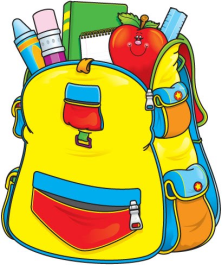 1.Тетрадь в крупную клетку – 2 шт.2. Тетрадь в косую линейку – 2 шт.3. Пенал (самый простой: из ткани на молнии) 4. Точилка5. Ручка с шариковым стержнем – 2шт.6. Простой карандаш – 2шт.7. Набор цветных карандашей (12 цветов) – 2 уп., набор восковых карандашей 8. Ластик9. Линейка10. Толстый альбом для рисования с отрывными листами – 2 шт.11. Акварельные краски «Медовые» 12. Стаканчик-непроливайка для рисования 13. Набор кисточек для рисования -1 уп.14. Пластилин «Мультики» - 1 уп.15. Дощечка для резки пластилина, набор стеков16. Цветной картон матовый (формат А4) – 2 шт.17. Цветная бумага матовая (формат А4) – 2 шт.18. Белый картон (формат А4) – 2 шт.19. Клей-карандаш – 1шт. 20. Раскраска – 2 шт.21. Ножницы 22. Клеёнка для уроков трудового обучения22. Папка (формат А4) на молнии для хранения принадлежностей для трудового обучения и изобразительного искусства – 2 шт.23. Набор обложек для комплекта учебников (1 класс), для тетрадей, закладки24. Веер букв и цифр до 20.25. Школьная форма (тёмно-синий цвет без рисунка, блузки и рубашки постельных тонов (светлых, без рисунка), бордовая жилетка без белой окантовки, не на пуговицах, шеврон гимназии, сменная обувь не на резиновой подошве26. Спортивный костюм, кеды в мешке на затяжках27. Рюкзак небольшой (по возрасту)